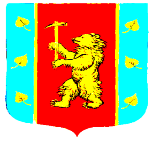 Администрация муниципального образованияКузнечнинское городское поселениемуниципального образования Приозерский муниципальный районЛенинградской областиПОСТАНОВЛЕНИЕ   от « 24 » ноября 2021 года  № 173 .Об участии администрации муниципального образования Кузнечнинское городское поселение в профилактике терроризма и экстремизма, а также в минимизации и (или) ликвидации последствий проявлений терроризма и экстремизма на территории муниципального образования Кузнечнинское городское поселение В соответствии с Федеральным законом от 25.07.2002 № 114-ФЗ «О противодействии экстремистской деятельности», Федеральным законом от 06.10.2003 № 131-ФЗ «Об общих принципах организации местного самоуправления в Российской Федерации», Федеральным законом от 06.03.2006 № 35-ФЗ «О противодействии терроризму», Указом Президента Российской Федерации от 15.02.2006 № 116 «О мерах по противодействию терроризму», со Стратегией государственной национальной политики Российской Федерации на период до 2025 года, утвержденной Указом Президента Российской Федерации от 19.12.2012 № 1666, Стратегией национальной безопасности Российской Федерации, утвержденной Указом Президента Российской Федерации 31.12.2015 № 683, Стратегией противодействия экстремизму в Российской Федерации до 2025 года, утвержденной Указом Президентам Российской Федерации от 29.05.2020 № 344, руководствуясь Уставом муниципального образования Кузнечнинское городское поселение, администрация муниципального образования Кузнечнинское городское поселение МО Приозерский муниципальный район Ленинградской области ПОСТАНОВЛЯЕТ:1. Утвердить Положение об участии администрации муниципального образования Кузнечнинское городское поселение в профилактике терроризма и экстремизма, а также минимизации и (или) ликвидации последствий проявлений терроризма и экстремизма на территории муниципального образования Кузнечнинское городское поселение согласно приложению к настоящему постановлению.	2. Опубликовать данное постановление в средствах массовой информации и разместить в информационно-телекоммуникационной сети Интернет на официальном сайте администрации муниципального образования Кузнечнинское городское поселение муниципального образования Приозерский муниципальный район Ленинградской области www. kuznechnoe.lenobl.ru.Постановление вступает в силу со дня его официального опубликования.Контроль за исполнением настоящего постановления возложить на заместителя главы администрации.                  Глава администрации                                        Н.Н.СтанововаИсп.Гусева И.В.т. 98-242Разослано: дело – 1, ДК-1, прокуратура – 1.Администрация муниципального образования Кузнечнинское городское поселение доводит до сведения читателей, что полный текст Постановления администрации МО Кузнечнинское городское поселение № 173 от 24.11.2021г. размещен на официальном сайте МО Кузнечнинское городское поселение: www.kuznechnoe.lehobl.ru/